Ruokaviraston vakuustodistusmallit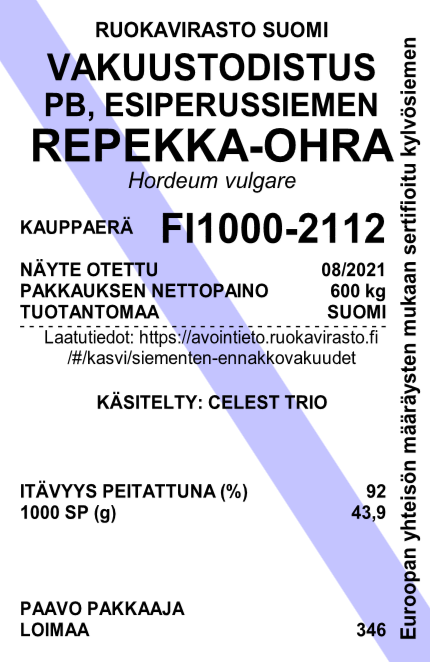 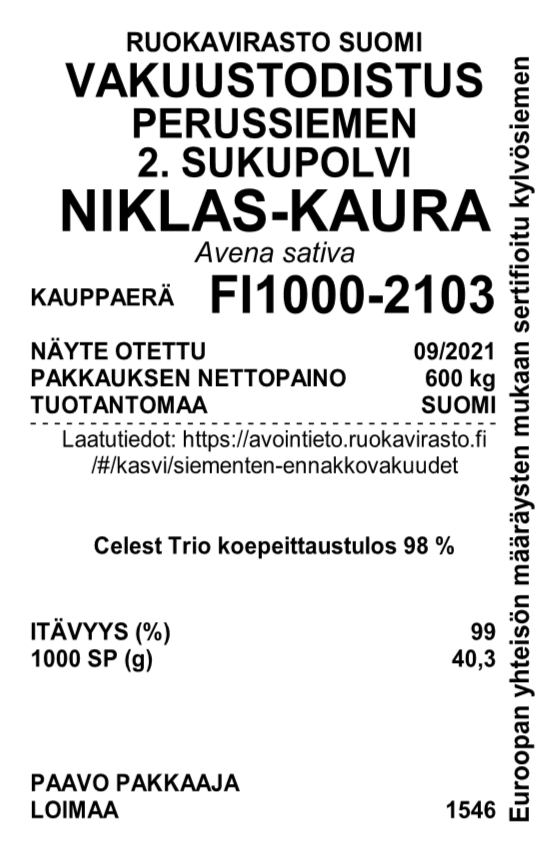 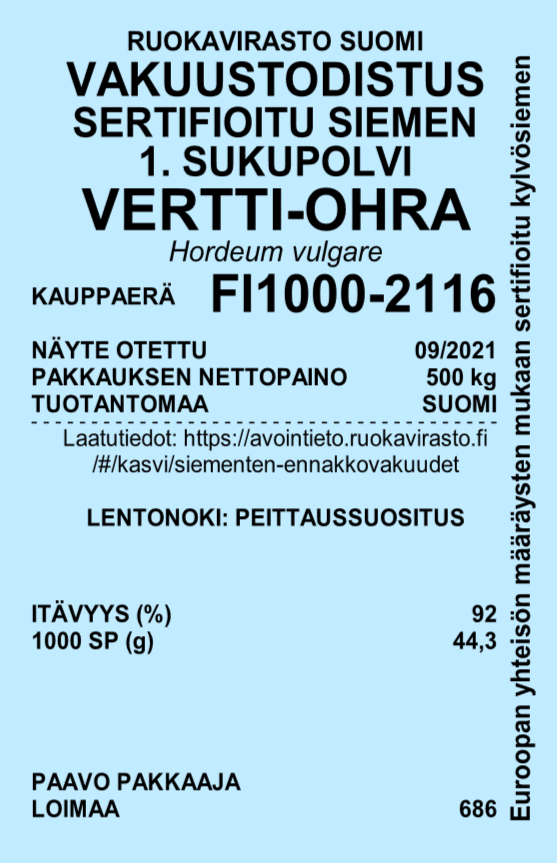 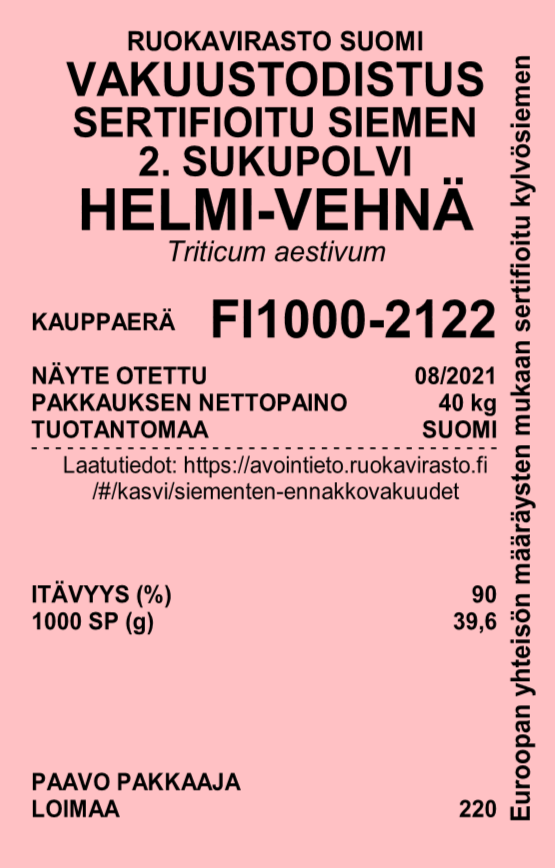 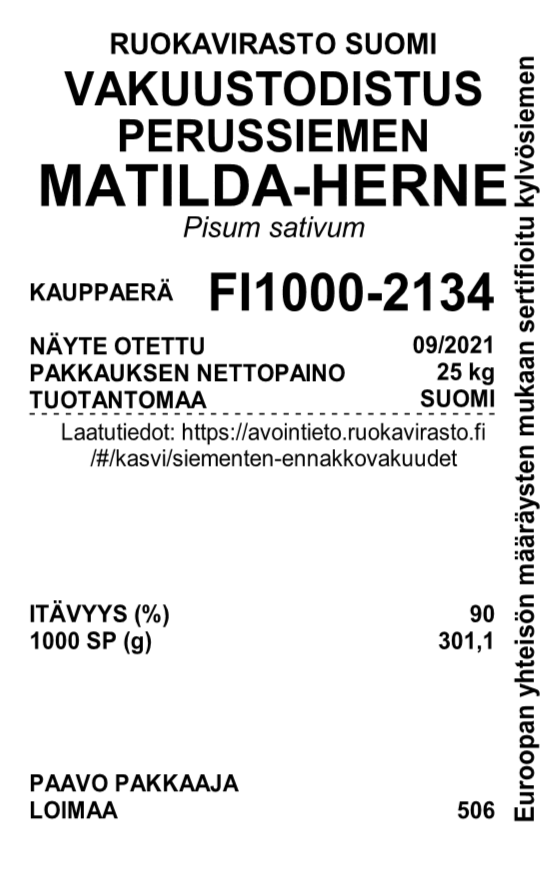 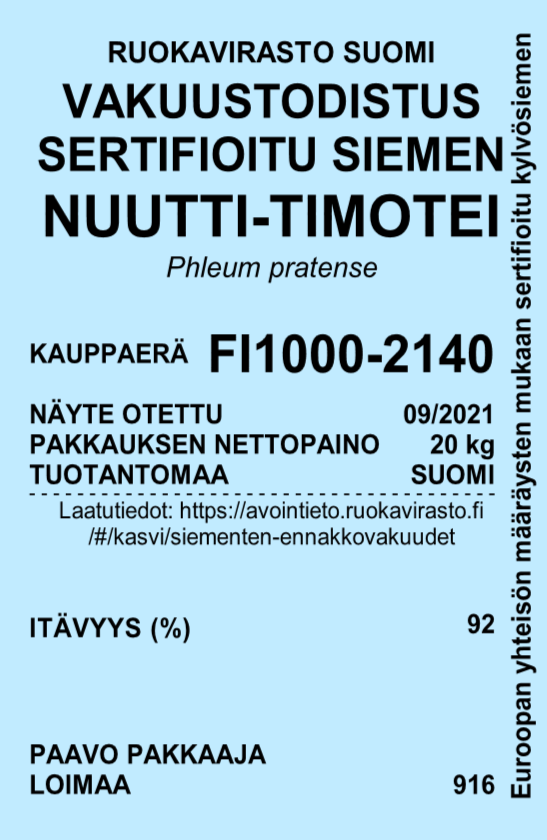 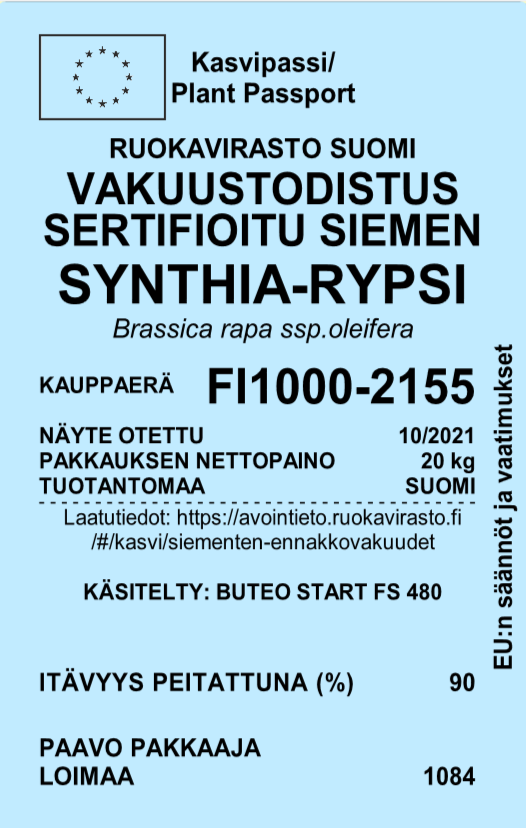 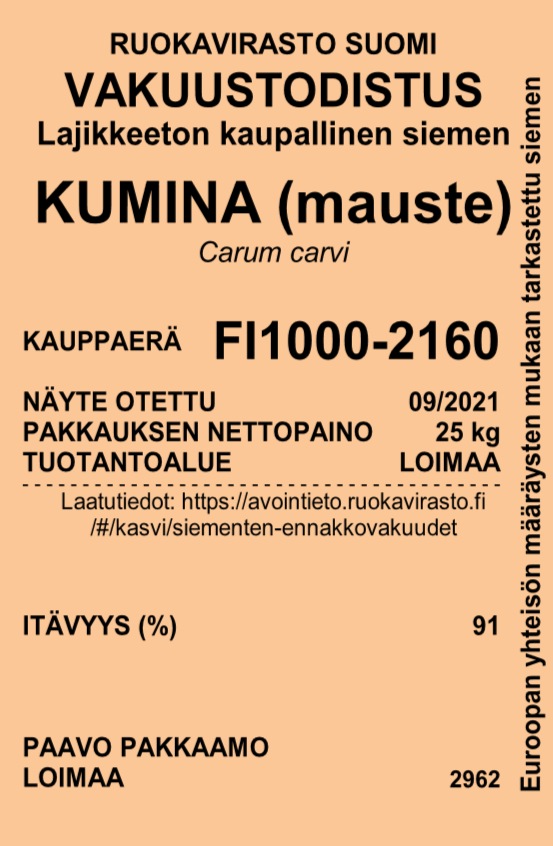 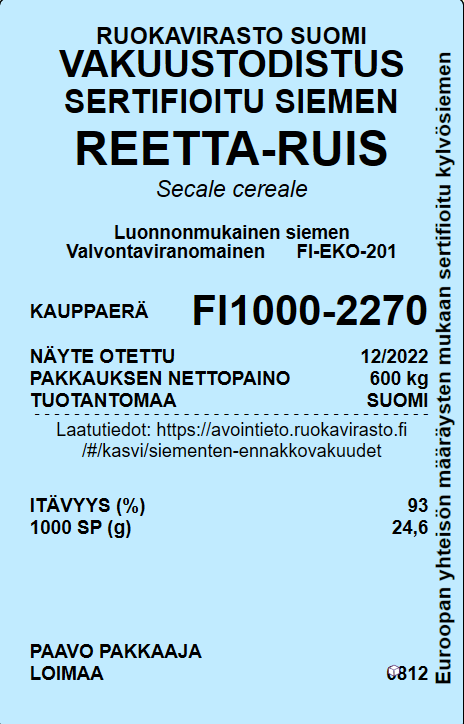 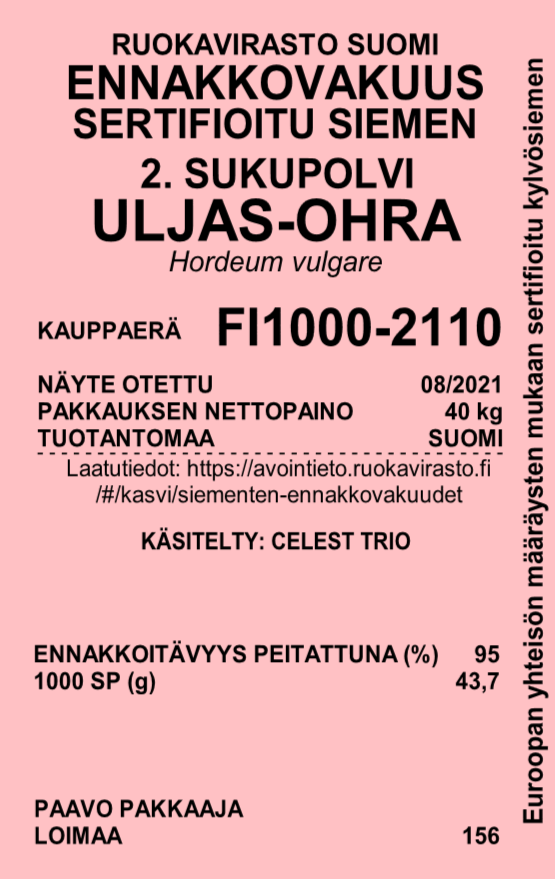 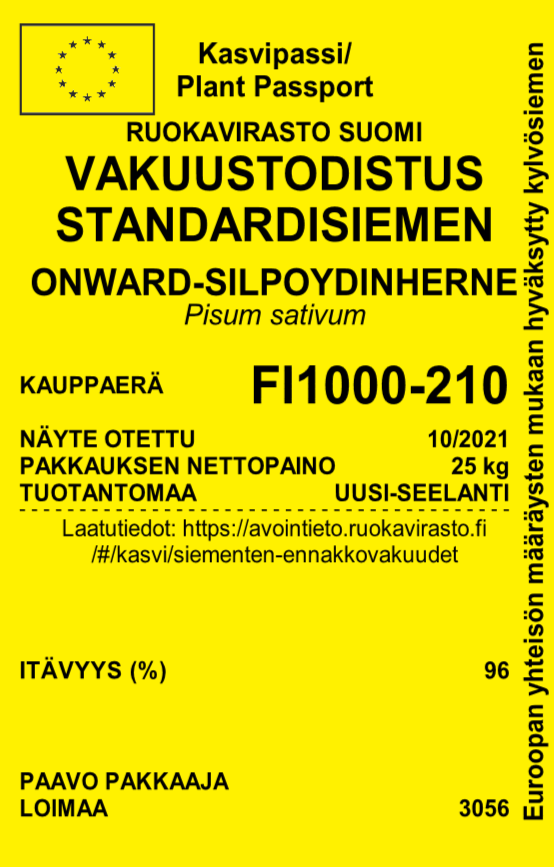 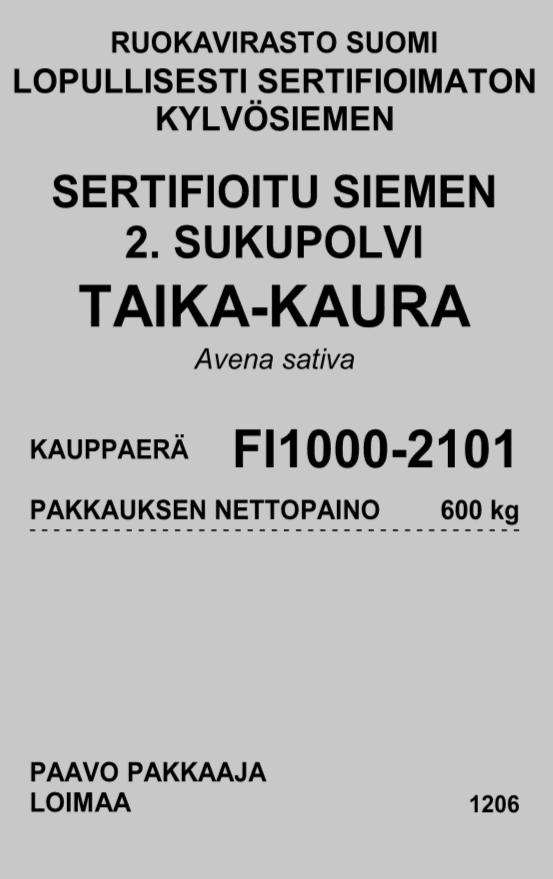 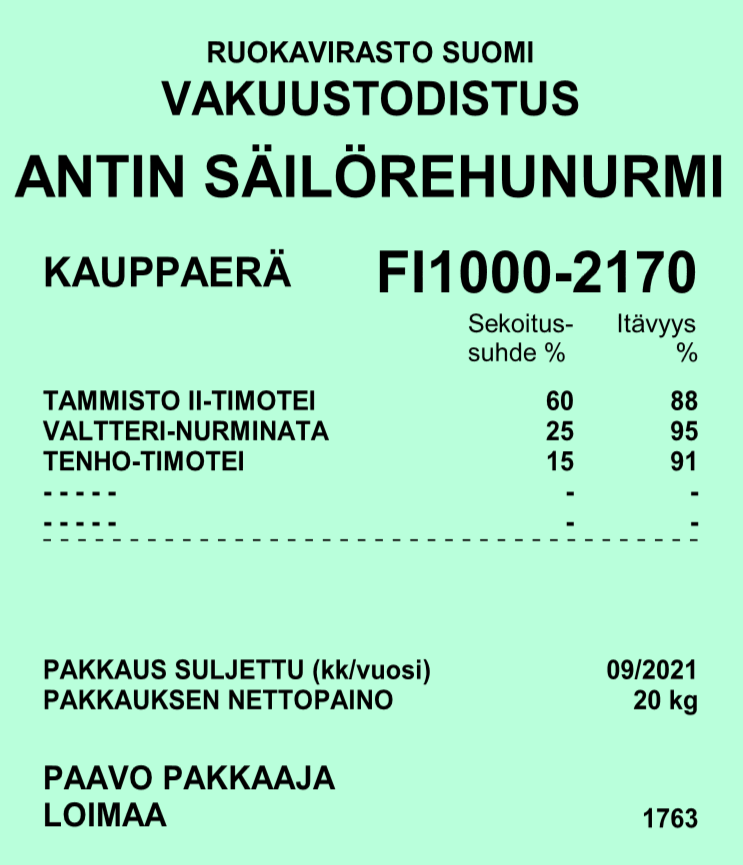 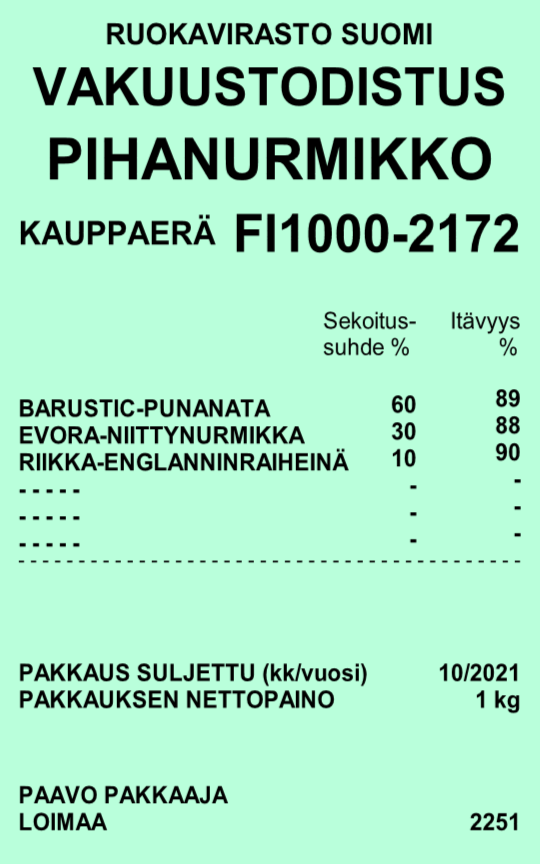 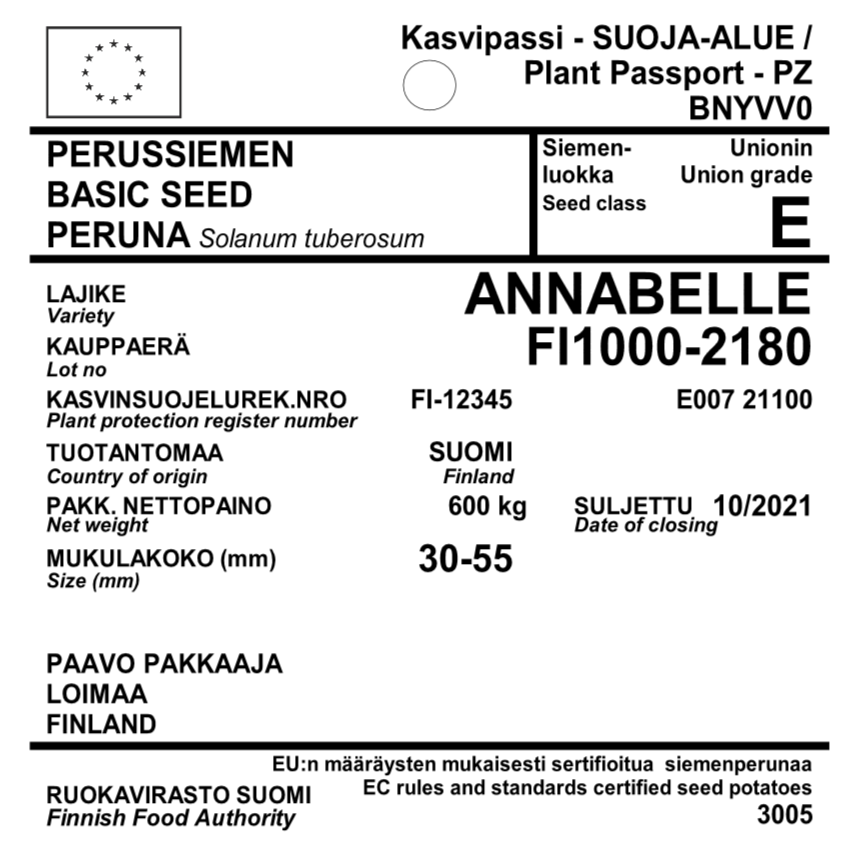 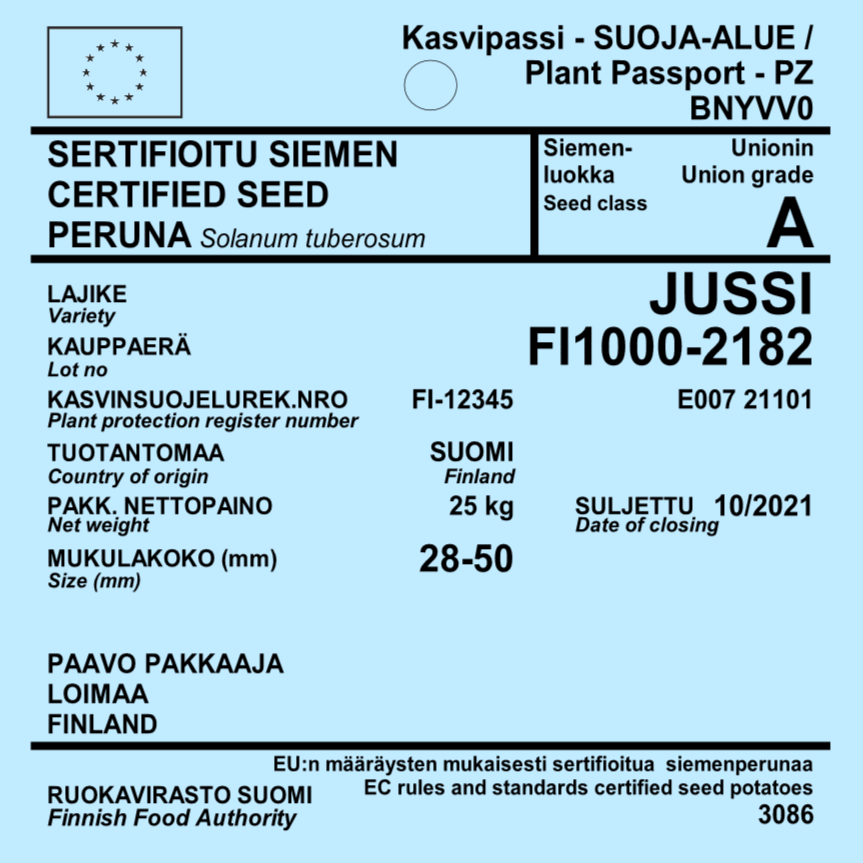 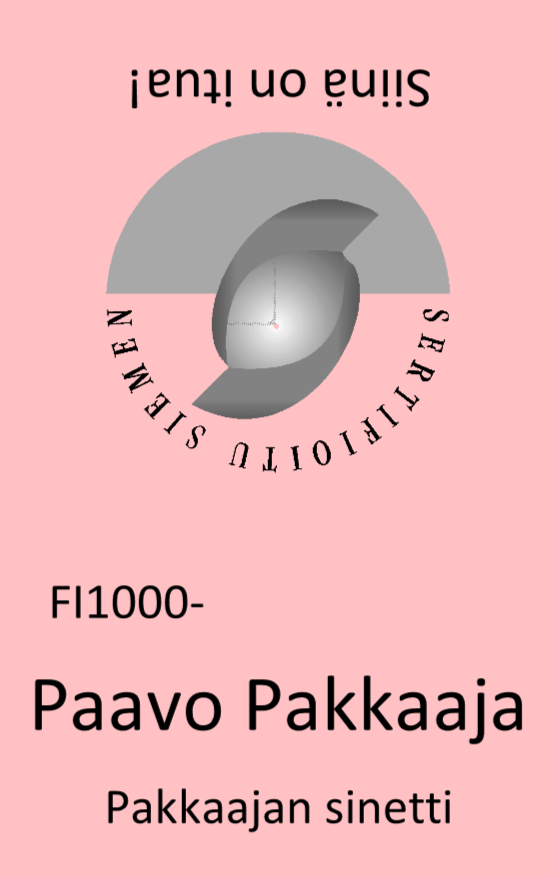 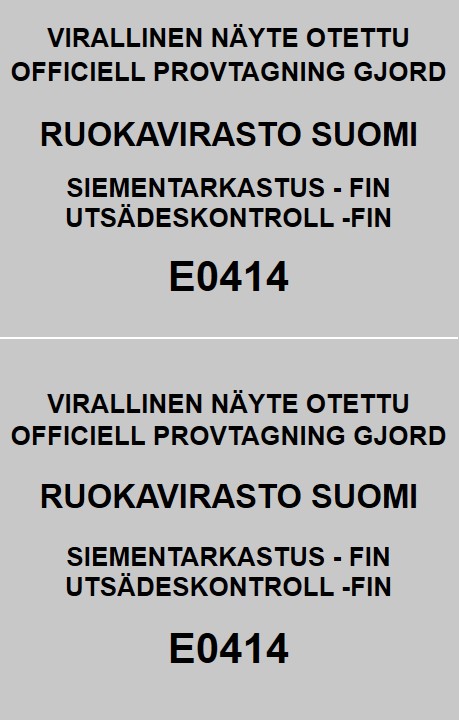 Ruokaviraston vakuustodistuksen koko on 110 x 70 mm.Seosvakuus 110 x 95 tai 110 x 70 mm.Perunavakuus 110 x 110 mm.Pakkaajan sinettitarra on aina siemenluokan vakuustodistuksen värinen.